In this webpage (http://preprocessed-connectomes-project.org/abide/download.html), you can find the instructions as follows “An example python script for downloading a subset of the data based on participant demographics is available here (right click and select Save Link As...). You can find instructions for using this script here.”According to the instructions, I download the file namely download_abide_preproc.py from the link of  https://github.com/preprocessed-connectomes-project/abide/blob/master/download_abide_preproc.py. The instructions of how to use the file of “download_abide_preproc.py” can be found in https://raw.githubusercontent.com/preprocessed-connectomes-project/abide/master/download_abide_preproc_guide.txtFor example, I enter a command in the Command Prompt window to read the data at the site of Carnegie Mellon University
python G:/download_abide_preproc.py -d rois_cc200  -p cpac -s nofilt_noglobal -o G:/ABIDE1_File –t CMUI found that I can only get the data of 5 subjects.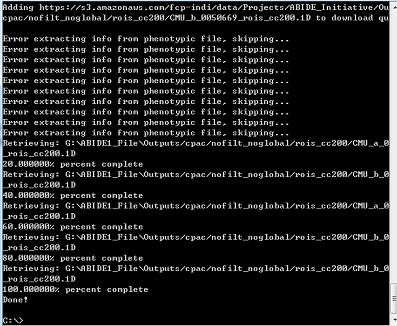 (In G:/ABIDE1_File, I found following data of 5 subjects.)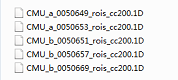 I check the number of subjects at the site of Carnegie Mellon University with following link http://fcon_1000.projects.nitrc.org/indi/abide/abide_I.html. I found the total sample size is 27. 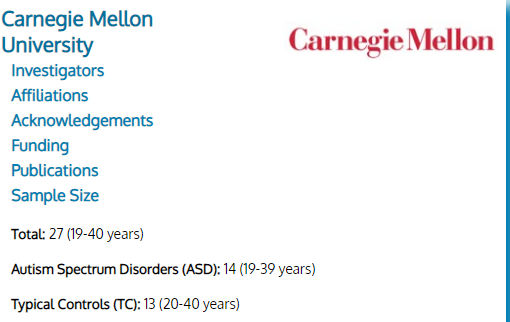 I don’t know why I cannot download all the data from the site of Carnegie Mellon University. Same problem can be found when I tried to download the data from other sites. Another problem is how to load the downloaded data (e.g., CMU_a_0050649_rois_cc200.1D) into Matlab. I can use “import” menu of Matlab software to import the data. But when I try to use the command (e.g. load), it does not work.Would you please give me some suggestions? Thank you